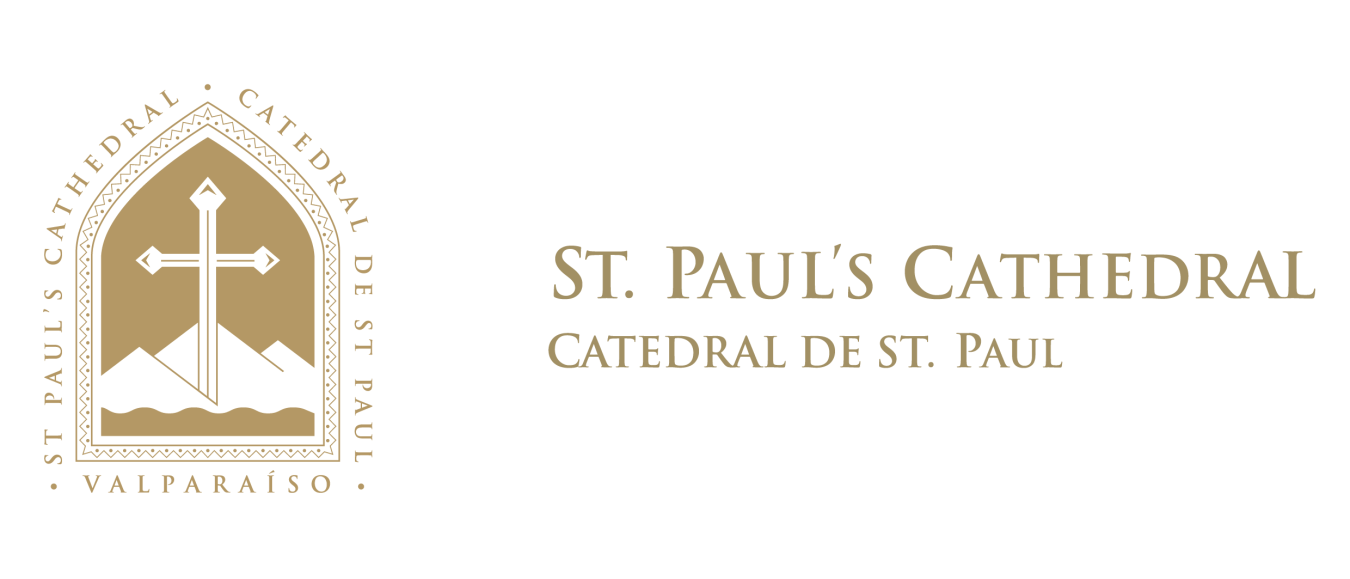 DIA DEL PATRIMONIO CULTURAL EN CHILEVisita a la Catedral Anglicana St Paul’s, Valparaísohttp://saintpaulchile.cl/Construído en 1858, por residentes del Cerro Concepción, ofrecerá eventos musicales desde el 24 al 26 de Mayo.  Pilcomayo 566, Cerro Concepción.                                                             ProgramaViernes 24 de MayoConmemoración aniversario de 200 años del natalicio de la Reina VictoriaConcierto Memorial Reina Victoria a las 18 hrs      Organo: Juan Carlos Alvarado     Trompeta: John R. Walker, Xavi CastellaSábado 25 de MayoMúsica de Organo       Blanca Olguín C. a las 12.30    Italo Olivares C.  a las 14.00Música  Gospel  a las 16 hrs     Leon Capdeville EnsembleDomingo 26 de Mayo,   de 12 a 16 hrsMúsica de Organo       Christian Sundt  a las 12.30Tertulia DidácticaHabrá visita guiada por voluntarias en distintos momentos, ambas tardes.